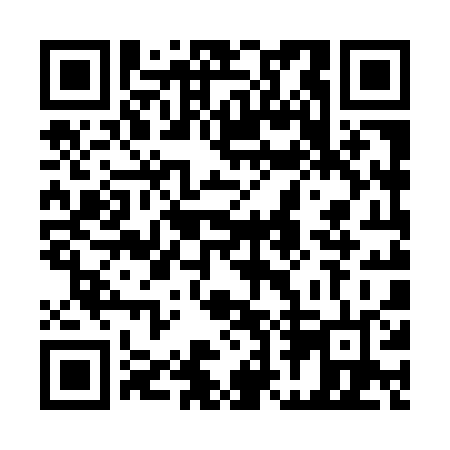 Prayer times for Saint-Laurent, New Brunswick, CanadaMon 1 Jul 2024 - Wed 31 Jul 2024High Latitude Method: Angle Based RulePrayer Calculation Method: Islamic Society of North AmericaAsar Calculation Method: HanafiPrayer times provided by https://www.salahtimes.comDateDayFajrSunriseDhuhrAsrMaghribIsha1Mon3:285:291:276:559:2511:262Tue3:295:301:276:559:2411:263Wed3:295:311:276:559:2411:264Thu3:295:311:286:559:2411:265Fri3:305:321:286:549:2311:266Sat3:305:331:286:549:2311:257Sun3:315:341:286:549:2211:258Mon3:315:341:286:549:2211:259Tue3:325:351:286:549:2111:2510Wed3:325:361:296:539:2111:2411Thu3:335:371:296:539:2011:2412Fri3:335:381:296:539:1911:2413Sat3:355:391:296:529:1811:2214Sun3:375:401:296:529:1811:2015Mon3:395:411:296:529:1711:1916Tue3:405:421:296:519:1611:1717Wed3:425:431:296:519:1511:1518Thu3:445:441:296:509:1411:1419Fri3:465:451:296:509:1311:1220Sat3:485:461:306:499:1211:1021Sun3:505:481:306:489:1111:0822Mon3:525:491:306:489:1011:0623Tue3:545:501:306:479:0911:0424Wed3:565:511:306:479:0811:0225Thu3:585:521:306:469:0611:0026Fri4:005:531:306:459:0510:5827Sat4:025:551:306:449:0410:5628Sun4:045:561:306:449:0310:5429Mon4:065:571:306:439:0110:5230Tue4:085:581:306:429:0010:5031Wed4:106:001:296:418:5910:48